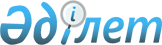 Бажсыз сауда дүкенін және еркін қоймасын құру туралы шешімдерінің нысанын бекіту туралы
					
			Күшін жойған
			
			
		
					Қазақстан Республикасы Қаржы министрлігі Кедендік бақылау комитеті 2007 жылғы 30 сәуірдегі N 113 бұйрығы. Қазақстан Республикасының Әділет министрлігінде 2007 жылғы 18 мамырдағы Нормативтік құқықтық кесімдерді мемлекеттік тіркеудің тізіліміне N 4677 болып енгізілді. Күші жойылды - Қазақстан Республикасы Қаржы министрінің 2010 жылғы 21 қыркүйектегі № 474 Бұйрығымен      Ескерту. Күші жойылды - ҚР Қаржы министрінің 2010.09.21 № 474 Бұйрығымен.      Қазақстан Республикасы Кеден кодексінің 146 және 247 баптарына сәйкес, сондай-ақ Қазақстан Республикасының "Лицензияландыру туралы" және»"Қазақстан Республикасының кейбір заңнамалық актілеріне лицензиялау мәселелері бойынша өзгерістер мен толықтырулар енгізу туралы" Қазақстан Республикасының заңдарына сәйкес,  БҰЙЫРАМЫН: 

      1. Бажсыз сауда дүкенін және еркін қоймасын құру туралы 

шешімдерінің ұсынылған нысаны бекітілсін. Қараңыз.K100296

      2. Қазақстан Республикасы Қаржы министрлігі Кедендік бақылау комитетінің Құқықтық қамтамасыз ету басқармасы (Р.Қ. Қасымбеков) осы бұйрықтың Қазақстан Республикасының Әділет министрлігінде мемлекеттік тіркелуін қамтамасыз етсін. 

      3. Қазақстан Республикасы Қаржы министрлігі Кедендік бақылау комитетінің Ұйымдастырушылық жұмыстар және бақылау басқармасы (С.С. Молдабаев) осы бұйрықтың бұқаралық ақпарат құралдарында ресми жариялануын қамтамасыз етсін. 

      4. Осы бұйрық 2007 жылдың 26 шілдесінен бастап күшіне енеді.        Төраға 

2007 жылғы 30 сәуірдегі N 113  

Қазақстан Республикасы  

Қаржы министрлігі  

Кедендік бақылау комитеті  

төрағасының бұйрығына қосымша                     Қазақстан Республикасының 

                    Мемлекеттік ел таңбасы                          ШЕШІМІ       Шешім нөмірі__________________________________________________ 

      Шешім берілген күн "___"___________20__ ж.       Қызмет түрі 

      ______________________________________________________________ 

      Ерекше жағдай, шешімнің әрекеті 

      ______________________________________________________________ 

                  (орналасқан орыны) 

      Шешім берген орган____________________________________________ 

                            (шешім берген органның толық атауы) 

      ______________________________________________________________       Басшы (өкілетті тұлға)_______________________________________      ______________________________________________________________ 

     (шешім берген орган басшының (өкілетті тұлғаның) тегі  

      және аты-жөні 

         шешім берілген күн "__"__________________20__ ж.       Қала__________________ 
					© 2012. Қазақстан Республикасы Әділет министрлігінің «Қазақстан Республикасының Заңнама және құқықтық ақпарат институты» ШЖҚ РМК
				